p                                Liceo José Victorino Lastarria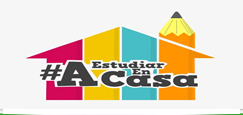                                                  Rancagua                           “Formando Técnicos para el mañana”                                   Unidad Técnico-Pedagógica LENGUAJE 4° MEDIO NOMBRE: ___________________________________ CURSO: ________ FECHA: _______________SEMANA DEL 11 AL 15 DE MAYOObjetivo: Conocer el ensayo y su estructura a través de la lectura de este tipo de textos OA: 01 Analizar e interpretar textos literarios de carácter reflexivo-argumentativo (ensayos, crónicas de opinión, columnas de opinión, etcétera) de autores chilenos y latinoamericanos de los siglos XIX y XX.¿Qué es un ensayo?​Según la Real Academia Española (RAE), un ensayo es “Un escrito en el cual un autor desarrolla sus ideas sin necesidad de mostrar el aparato erudito”.Un ensayo es un tipo de escritura que expone una serie de argumentos y reflexiones sobre un tema concreto de gran interés para el autor.Su finalidad es expresar su propia opinión basada en investigaciones y conocimientos personales y, en función del tipo de ensayo, también puede buscar un convencimiento en el lector.Otra definición más sencilla y clara es que un ensayo es un escrito libre.Esto quiere decir que el tema sobre el que trate dicho escrito podrá ser libre y personal, cada autor escogerá el que más le interese. ¿Por qué es interesante escribir un ensayo?Porque le permite al autor manifestar sus ideas y opiniones sin tener que preocuparse por utilizar una estructura rígida predefinida ni tener que documentar exhaustivamente lo que cuenta.¿Cuántos tipos de ensayo hay?Existen tres tipos de ensayo: Expositivo- Argumentativo- CriticoLa realidad es que todos engloban el mismo concepto ya que se trata de exponer una idea basada en ciertos argumentos e investigaciones añadiendo también alguna crítica. En todos los ensayos se juzga un tema específico.Partes de un ensayo¿Cuáles son las partes en las que se divide un ensayo?1. INTRODUCCIÓN​ ¿Qué debe de quedar claro en la introducción de un ensayo?Fundamentalmente dos cosas:La presentación del tema que se va a abordarLa forma en que será enfocada por el autorSe debe exponer el tema de una forma que consiga captar la atención del lector y sienta ganas de seguir leyendo hasta el final.En esta primera parte deberás mostrar no solo el tema, sino también tu postura sobre el mismo, tu opinión. Esta será la mejor forma de empatizar con tu público.2. DESARROLLO DEL CUERPOEsta parte abarcará el contenido principal del ensayo, los argumentos que harán crecer la idea principal expuesta en la introducción.Una vez has captado la atención del lector con una idea de interés, el siguiente paso será argumentar y plantear determinadas cuestiones relacionadas, basándote en otras fuentes que pueden ser: libros, revistas, entrevistas, medios digitales, etc.El desarrollo del cuerpo será la parte más extensa del ensayo, representa un 80% del mismo, por lo que será necesario resumir toda la información relevante que queramos exponer. No por ser extensa debe resultar pesada, tenemos que intentar amenizarla todo lo posible.También el desarrollo, es el momento de darle forma a nuestras opiniones y valoraciones personales sobre el tema.Es importante que todas las ideas que expongas estén entrelazadas entre sí para que exista una coherencia.3. CONCLUSIÓNLa conclusión será la parte final de tu ensayo que servirá para reforzar la idea expuesta anteriormente.En esta parte se resumirán por un lado los argumentos expuestos más relevantes y por otra, dejemos totalmente clara cuál es nuestra postura final.La conclusión debe de ser breve y concisa. Es la parte en la que te reafirmarás de todo lo dicho.Imaginemos que el ensayo ocupa una página. En este caso la conclusión será de tres o cuatro líneas. Si fue más extenso llegando a 20 páginas, se necesitará una conclusión de posiblemente dos o tres páginas.4.ANEXOSLa mayoría de los ensayos incluyen al final del libro una bibliografía, una sección de recursos y/o unos anexos dónde el lector puede ampliar la información o contrastarla.EJEMPLO DEL ÍNDICE DE CONTENIDOS DE UN ENSAYO:Introducción: presentación del tema central o hipótesis que se va a abordar, cómo él llegó a ella o porqué y la postura y opinión del autor sobre la misma.Ángulo o Argumento #1: presentarlo y refutarlo con investigaciones, entrevistas, casos, etc.Ángulo o Argumento #2. IdemÁngulo o Argumento #3: Idem(…)ConclusiónRecursos/Anexos/BibliografíaACTIVIDADResalta cada parte de la estructura del siguiente ensayo